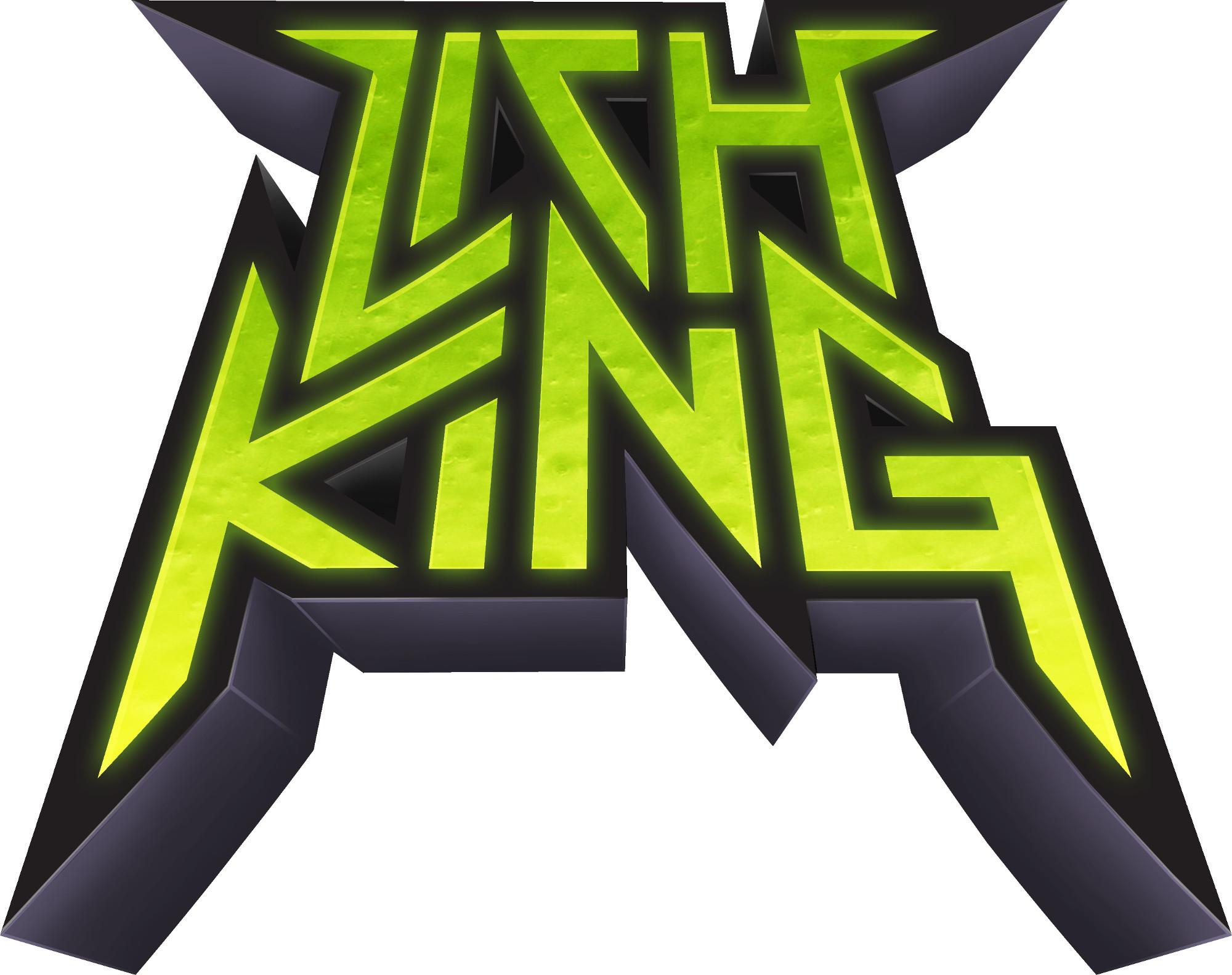 TECHNICAL RIDER STAGE PLOT(updated 11-2-2019)Members:Zack Smith - VocalsNick Timney - Lead GuitarJoe Nickerson - Rhythm GuitarMike Dreher - BassBrian Westbrook - DrumsWebsite:http://lichkingmetal.comContact:Brian Westbrook(413) 522-1910brian@lichkingmetal.comLICH KING TECHNICAL RIDER1. House SystemPurchaser must provide all of the following:minimum 2-way stereo system capable of hitting 110 dB at FOH without distortionminimum 16-channel mixing console at FOH with dual 31-band EQ on main outputall microphones, microphone stands, DI boxes, and XLR cables (please see Input List for specifics)competent and sober FOH engineer; however, LICH KING may reserve the right to use their own engineer for their performance with full access to all sound equipmentAC distribution system(s) capable of sufficiently powering the House and Monitor systems as well as band equipmentappropriate lighting system for LICH KING  to be clearly visible on-stage throughout the venue, and if necessary lighting technician capable of running said system2. Monitor SystemPurchaser must provide all of the following:minimum four separate monitor mixes with 31-band EQ on each mixthree wedges downstage left, right, and center, one wedge upstage to the left of drummermonitor engineer if monitors are mixed on a separate console3. Input List*Miking the bass cabinet is necessary as bass runs through two overdrive pedals and needs to be tamed by the cab tone.  If DI is the only option, please low pass or low shelf the channel at ~5k.4. Monitor Mixes5. Backline EquipmentIn the event that LICH KING will be using backlined gear, Purchaser must provide some or all of the following (specifics to be worked out on a show-by-show basis, contact Brian Westbrook to discuss):Drums (DW, Yamaha, or Pearl birch kit preferred):20” or 22” kick14” x 6.5” brass snare10” rack tom12” rock tom16” floor tomCymbals (Paiste 2002 preferred):16” to 18” crash18” to 20” crash20” or 22” ride14” hi-hats18” chinaDrum Hardware:DW 9000 double bass pedalHi-hat stand with moveable legs, snare stand, four (4) boom and one (1) straight standRoc N’ Soc, DW, or bicycle-seat style throne (NOT ROUND)8’ x 8’ drum rugBass:one (1) Markbass Little Mark III Bass Amp or Ampeg SVT-CLone (1) 8 x 10” or two (2) 4 x 10” Acoustic or Ampeg Bass Cabone (1) short 2’ speaker cableGuitartwo (2) EVH 5150 III, Peavey 6505, or Peavey 5150 guitar ampsone (1) 4 x 12” Marshall 1960A cabinetone (1) 4 x 12” Mesa Recto Traditional Straight cabinet two (2) short 2’ speaker cablesAny deviations from the above must be cleared, but as long the gear is high-quality, in complete working order, and similar to anything listed above we should be all set.LICH KING STAGE PLOT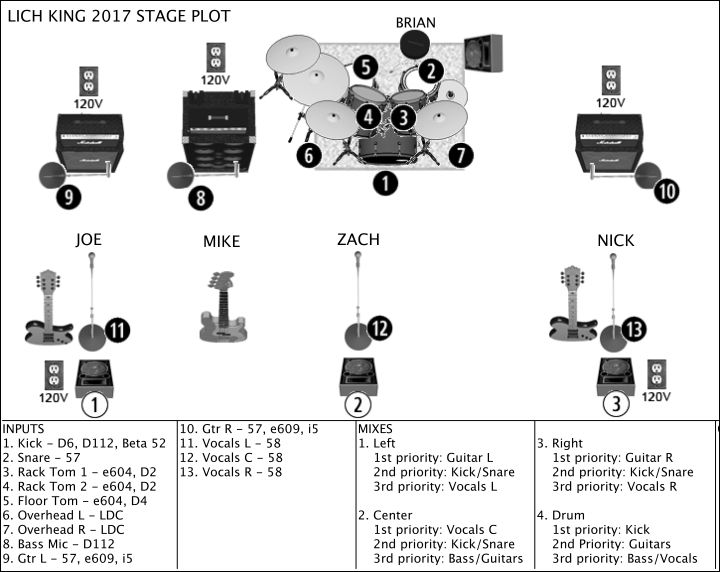 ChInstrumentStandMic (in order of preference)1KickShort BoomD6, D112, Beta 522SnareShort Boom573Rack Tom 1Clip or Medium Boome604, D24Rack Tom 2Clip or Medium Boome604, D25Floor TomClip or Medium Boome604, D46Overhead LTall BoomSM81, AKG451, etc.7Overhead RTall BoomSM81, AKG451, etc.8Bass (MIC ONLY)*Short BoomD1129Guitar L (Lead)Short Boom57, e609, i510Guitar R (Rhythm)Short Boom57, e609, i511Vocals L (backing)Tall Boom5812Vocals C (lead)None5813Vocals R (backing)Tall Boom58MixInstruments1 (L)1st priority: Guitar L2nd priority: Kick, Snare3rd priority: Vocals L2 (C)1st priority: Vocals C2nd priority: Kick, Snare3rd priority: Bass, Guitars3 (R)1st priority: Guitar R2nd priority: Kick, Snare3rd priority: Vocals R4 (Drum)1st priority: Kick2nd priority: Guitars3rd priority: Bass, Vocals C